Rewalidacja, 04.05, kl. II  SPDP ( D. Michalczyk, P. Uljasz)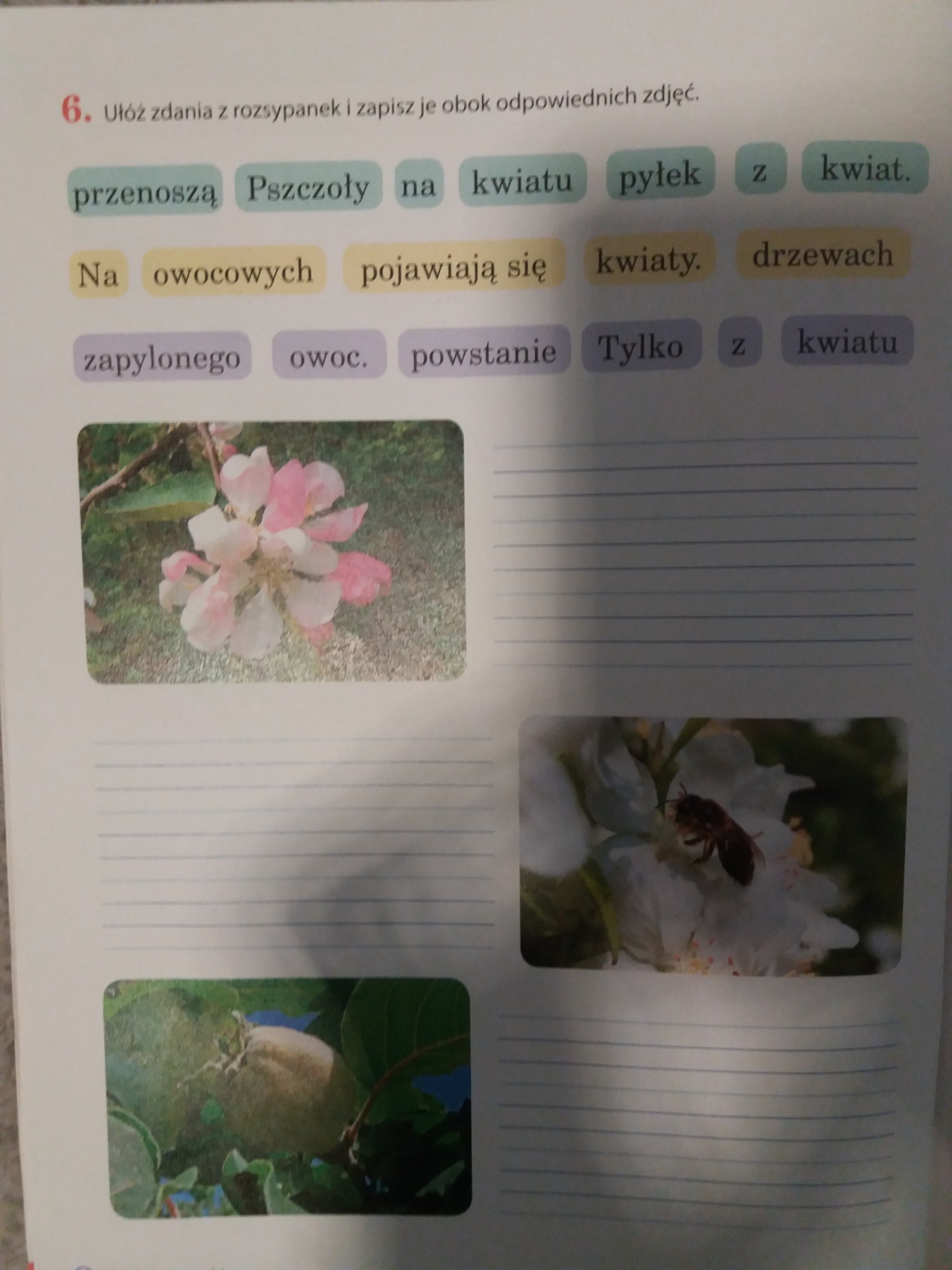 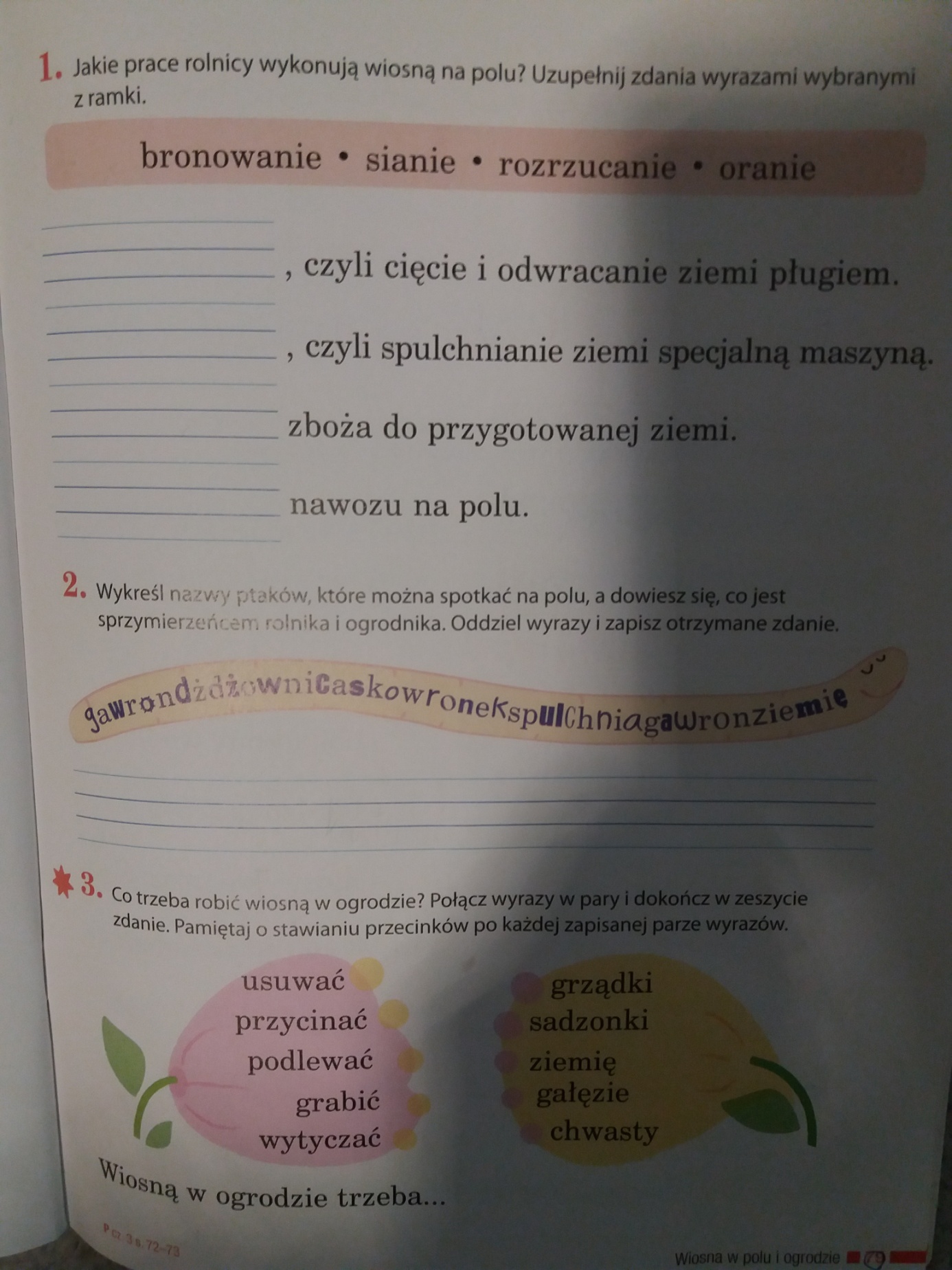 